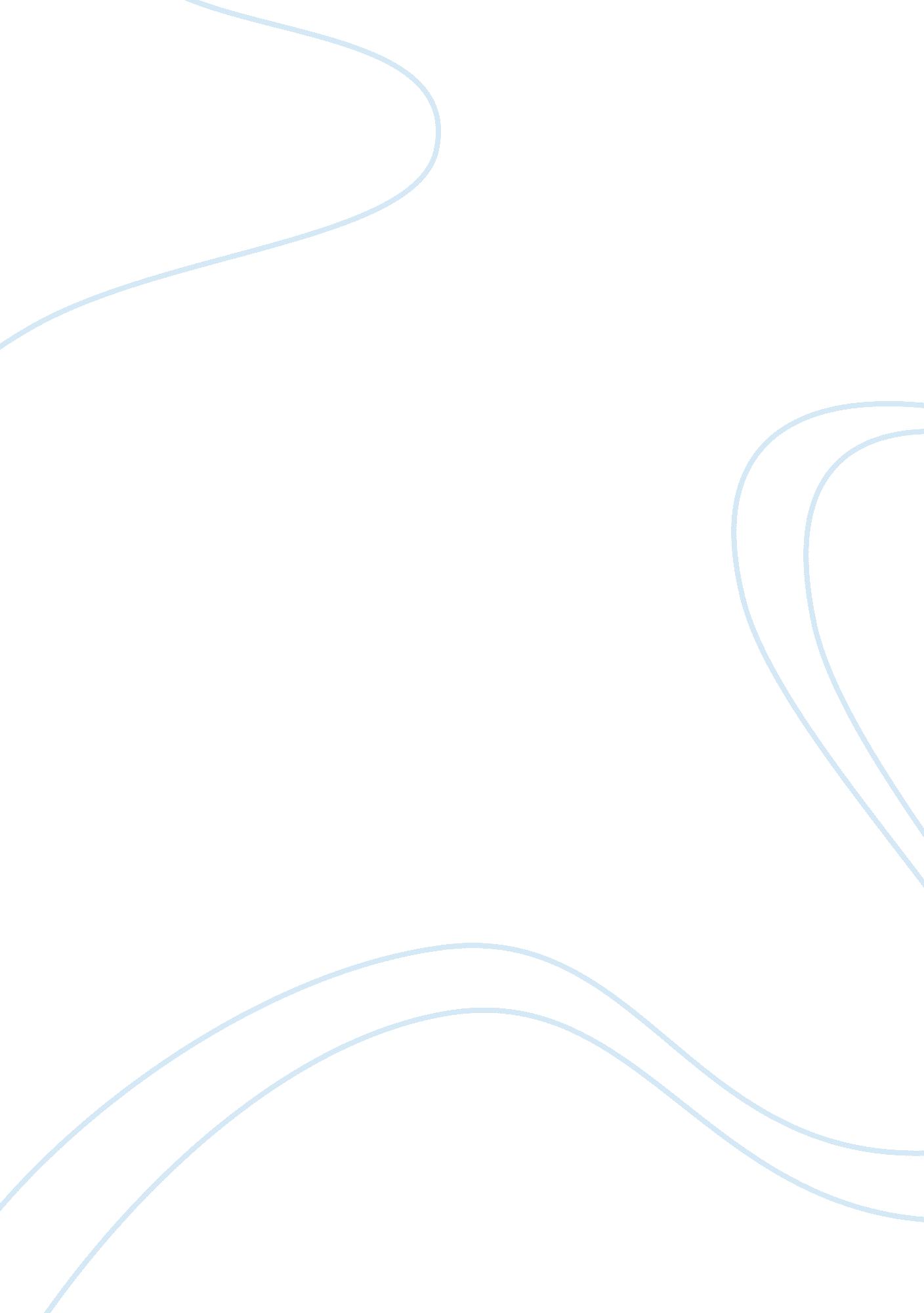 Synthesis of pixelization and realistic drawingArt & Culture, Artists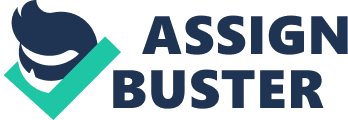 Research proposal: Synthesis of pixelization and realistic drawing as an approach to enhance expressivity and artistic part of the painting University 
Synthesis of pixelization and realistic drawing as an approach to enhance expressivity and artistic part of the painting 
I. Purpose of research 
The research intends to introduce a new method in rendering artwork which is called “ Hybrids”. Hybrid is an attempt to synthesize partial pixelization with realistic drawing to arrive at a fresher approach in painting. “ Hybrids” is a particular interest to this research as no previous study has been made about the approach and it is the purpose of this paper to introduce “ Hybrid” as a valid method of painting and to add to the body of knowledge in painting. 
II. Intended audience 
The intended audience of this paper is the academe. It includes the professors, the students and researchers who might find interest in this new approach of painting. Artists are also one of its intended audience that would validate the approach of “ hybrid” in painting as a legitimate method of rendering subjects. 
III. Theoretical framework 
“ Hybrid” as a proposed method of artwork will makes use of cubism as the basic building block of the painting that would serve as small pixels that would make up the painting. Except that in the case of “ hybrid” approach, the subjects will not necessarily be geometrical figures but rather realistic drawings. 
The realistic drawing that uses the cubist pixel as proposed by the “ hybrid” method is feasible in rendering subjects in artwork due to the phenomena of Gestalt effect. Gestalt effect posits that the human brain can generate forms and recognize visual figures as a whole instead of its unrelated elements (which in this case are the cubist pixels) (Carlson and Heth, 2010). 
The colors are also limited to black, white and gray to convey simplicity and would allow the subject to speak to the audience instead of the colors. The three colors would serve as the three main tones in rendering artworks which are light, mid and heavy tones. 
IV. Hypothesis 
Hybrid as proposed method of painting can still effectively render beautiful artwork due to Gestalt phenomena where the audience can generate visual recognition of the subject without minding the cubist pixels that makes up the artwork. It presupposes that the human brain will ignore the cubist pixels but will instead the realistic figure in the artwork instead. 
V. Methodology 
The proposed research will make use of descriptive exploratory research in proposing “ hybrid” as a valid and legitimate approach in painting. Descriptive approach would help explain the proposed method of hybrid painting that help elucidate the new approach to the intended audience. 
Exploratory research is also an ideal method for this research since no previous literature and study has been made on the subject and this research method will allow the study develop theories and new hypothesis about “ hybrid” as a new and doable method of painting. 
VI. Expected outcome 
It is expected that the study will prove that the “ hybrid” approach in painting can render a coherent picture of the subject and various elements of the painting because of Gestalt effect and that the fresh approach will be accepted by the academe and adapted by artists in their art works. 
Reference 
Carlson, Neil R. and Heth, C. Donald (2010) Psychology the Science of Behaviour Ontario, CA: Pearson Education Canada. pp 20–22. 